Emplacements matérialisés.Sans aucun marquage pour les enfants qui avancent plus vite.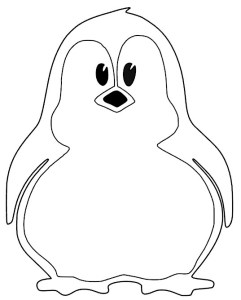 